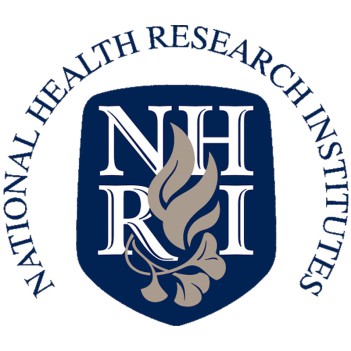 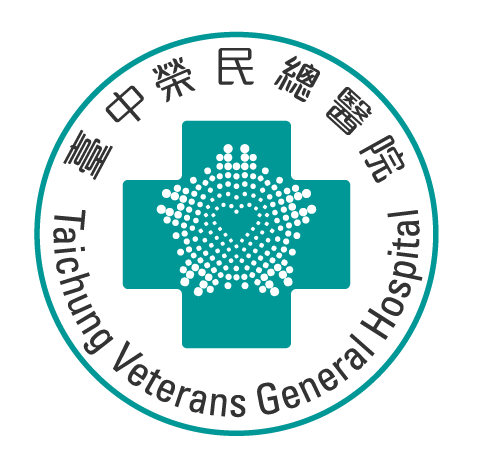 國家衛生研究院與臺中榮民總醫院合作研究計畫申請書計畫中文名稱： 主持人：OOO職稱/任職機構單位共同主持人：OOO職稱/任職機構單位111年度國家衛生研究院與臺中榮民總醫院合作研究計畫申請書                                                               收案編號：一、計畫摘要：（請分別以中、英文就全部計畫要點作概述）(一)計畫中文摘要。(五百字以內)關鍵字：(二)計畫英文摘要。(五百字以內)Key Words二、研究計畫內容：研究計畫之背景、動機、目的、重要性以及國內外有關本計畫之研究情況，重要參考文獻之評述等。研究方法、進行步驟及執行進度：（其中研究方法請詳細說明1.採用之方法2.採用本方法之原因3.預計可能遭遇之困難及解決途徑4.重要儀器之配合使用情形）預期完成之工作項目及具體成果：（請列述1.預期完成之工作項目2.對於臨床應用或學術理論有何貢獻） 三、申請補助經費：（請按1.研究人力費2.研究業務費3.國內差旅費之順序分項填寫）金額單位：新臺幣元備註：1.總預算編列上限100萬(以計畫審查結果核定金額，若已獲其他經費來源補助，請勿重複申請經費)。2.經費由臺中榮總、國衛院共同對等提供，因經費年度預算，請分兩機構編列。3.臺中榮總經費編列原則請依據臺中榮總「醫研部-部本部-作業要點-3004專題研究計畫經費申請及支用要點」，文件請參閱【KM系統】知識館/SOP標準文件/ISO 9001品質管理系統/臺中榮民總醫院/MR01醫學研究部/三階文件-作業指導書/(1)本部/醫研部-部本部-作業要點-3004專題研究計畫經費申請及支用要點。四、主要研究人力(一)請依照「主持人」、「共同主持人」、「協同研究人員」及「博士後研究」等類別之順序分別填寫。※註：每週平均投入工作時數比率係填寫每人每週平均投入本計畫工作時數佔其每週全部工作時間之比率，以百分比表示（例如：50%即表示該研究人員每週投入本計畫研究工作之時數佔其每週全部工時之百分五十）。五、個人資料表 (一)計畫主持人基本資料：　　　　　                簽名：　　　　     　　二、主要學歷 由最高學歷依次填寫，若仍在學者，請在學位欄填「肄業」。三、現職及與專長相關之經歷 指與研究相關之專任職務，請依任職之時間先後順序由最近者往前追溯。四、專長 請填寫與研究方向有關之學術專長名稱。(一)共同主持人基本資料：　　　　　                簽名：　　　　     　　二、主要學歷 由最高學歷依次填寫，若仍在學者，請在學位欄填「肄業」。三、現職及與專長相關之經歷 指與研究相關之專任職務，請依任職之時間先後順序由最近者往前追溯。四、專長 請填寫與研究方向有關之學術專長名稱。  科技部生科司學術研究績效表         2021/9/15計畫主持人：       職稱：             服務機關系所：＊若為新進學者，是否曾參加本司舉辦之「生命科學新進教師學者研習營」？是，參加年度：      年，否。一、請簡述代表性研究成果或實作之重要貢獻(至多1頁)二、近五年內之研究成果，其中最具代表性研究成果論文(5篇為限）請依發表時間之先後順序填寫，學術論文必須填寫所有作者(按原出版之次序，通訊作者請加註 *)、出版年、月份、題目、期刊名稱、卷期及起迄頁數等資訊。五年內曾生產或請育嬰假者，得依胎次再延長，每胎次延長二年，曾服國民義務役者，得依實際服役時間予以延長，但應檢附相關證明文件。三、近五年內獲獎情形及重要會議邀請演講(至多5項)科技部生科司學術研究績效表         2021/9/15共同主持人：       職稱：             服務機關系所：＊若為新進學者，是否曾參加本司舉辦之「生命科學新進教師學者研習營」？是，參加年度：      年，否。一、請簡述代表性研究成果或實作之重要貢獻(至多1頁)二、近五年內之研究成果，其中最具代表性研究成果論文(5篇為限）請依發表時間之先後順序填寫，學術論文必須填寫所有作者(按原出版之次序，通訊作者請加註 *)、出版年、月份、題目、期刊名稱、卷期及起迄頁數等資訊。五年內曾生產或請育嬰假者，得依胎次再延長，每胎次延長二年，曾服國民義務役者，得依實際服役時間予以延長，但應檢附相關證明文件。三、近五年內獲獎情形及重要會議邀請演講(至多5項)計畫名稱(中文)(中文)(中文)(中文)(中文)(中文)(中文)(中文)(中文)(中文)(中文)(中文)計畫名稱(英文)(英文)(英文)(英文)(英文)(英文)(英文)(英文)(英文)(英文)(英文)(英文)主持人姓名職 稱職 稱電話電話申請單位E-mail共同主持人姓名職稱職稱電話電話申請單位E-mail計畫聯絡人姓名姓名職稱電話電話申請單位E-mail計畫執行期間自111年7月1日 起 112年6月30日止自111年7月1日 起 112年6月30日止自111年7月1日 起 112年6月30日止自111年7月1日 起 112年6月30日止自111年7月1日 起 112年6月30日止自111年7月1日 起 112年6月30日止自111年7月1日 起 112年6月30日止自111年7月1日 起 112年6月30日止自111年7月1日 起 112年6月30日止自111年7月1日 起 112年6月30日止自111年7月1日 起 112年6月30日止自111年7月1日 起 112年6月30日止研究經費項  目項  目項  目項  目項  目申請金額申請金額申請金額申請金額申請金額申請金額申請金額研究經費研究人力費(臺中榮總+國衛院)研究人力費(臺中榮總+國衛院)研究人力費(臺中榮總+國衛院)研究人力費(臺中榮總+國衛院)研究人力費(臺中榮總+國衛院)研究經費研究業務費(臺中榮總+國衛院)研究業務費(臺中榮總+國衛院)研究業務費(臺中榮總+國衛院)研究業務費(臺中榮總+國衛院)研究業務費(臺中榮總+國衛院)研究經費國內差旅費(臺中榮總+國衛院)國內差旅費(臺中榮總+國衛院)國內差旅費(臺中榮總+國衛院)國內差旅費(臺中榮總+國衛院)國內差旅費(臺中榮總+國衛院)研究經費總  計總  計總  計總  計總  計研究型態個別型計畫個別型計畫個別型計畫個別型計畫個別型計畫個別型計畫個別型計畫個別型計畫個別型計畫個別型計畫個別型計畫個別型計畫計畫涉及送審選項□人體試驗/人體檢體□人類胚胎/人類胚胎幹細胞實驗□基因重組實驗/基因轉殖田間試驗□動物實驗□第二級以上感染性生物材料實驗□人體試驗/人體檢體□人類胚胎/人類胚胎幹細胞實驗□基因重組實驗/基因轉殖田間試驗□動物實驗□第二級以上感染性生物材料實驗□人體試驗/人體檢體□人類胚胎/人類胚胎幹細胞實驗□基因重組實驗/基因轉殖田間試驗□動物實驗□第二級以上感染性生物材料實驗□人體試驗/人體檢體□人類胚胎/人類胚胎幹細胞實驗□基因重組實驗/基因轉殖田間試驗□動物實驗□第二級以上感染性生物材料實驗□人體試驗/人體檢體□人類胚胎/人類胚胎幹細胞實驗□基因重組實驗/基因轉殖田間試驗□動物實驗□第二級以上感染性生物材料實驗□人體試驗/人體檢體□人類胚胎/人類胚胎幹細胞實驗□基因重組實驗/基因轉殖田間試驗□動物實驗□第二級以上感染性生物材料實驗□人體試驗/人體檢體□人類胚胎/人類胚胎幹細胞實驗□基因重組實驗/基因轉殖田間試驗□動物實驗□第二級以上感染性生物材料實驗□人體試驗/人體檢體□人類胚胎/人類胚胎幹細胞實驗□基因重組實驗/基因轉殖田間試驗□動物實驗□第二級以上感染性生物材料實驗□人體試驗/人體檢體□人類胚胎/人類胚胎幹細胞實驗□基因重組實驗/基因轉殖田間試驗□動物實驗□第二級以上感染性生物材料實驗□人體試驗/人體檢體□人類胚胎/人類胚胎幹細胞實驗□基因重組實驗/基因轉殖田間試驗□動物實驗□第二級以上感染性生物材料實驗□人體試驗/人體檢體□人類胚胎/人類胚胎幹細胞實驗□基因重組實驗/基因轉殖田間試驗□動物實驗□第二級以上感染性生物材料實驗□人體試驗/人體檢體□人類胚胎/人類胚胎幹細胞實驗□基因重組實驗/基因轉殖田間試驗□動物實驗□第二級以上感染性生物材料實驗主持人簽章名：主持人簽章名：主持人簽章名：主持人簽章名：主持人簽章名：主持人簽章名：主持人簽章名：日期：日期：日期：日期：日期：日期：共同主持人簽名：共同主持人簽名：共同主持人簽名：共同主持人簽名：共同主持人簽名：共同主持人簽名：共同主持人簽名：日期：日期：日期：日期：日期：日期：經費區間項目臺中榮總國衛院總計111年7月1日~112年6月30日研究人力費111年7月1日~112年6月30日研究業務費111年7月1日~112年6月30日國內差旅費111年7月1日~112年6月30日總計類別姓名服務機構/系所職稱在本研究計畫內擔任之具體工作性質、項目及範圍＊每週平均投入工作時數比率(%)身分證號碼             填表日期：             填表日期：             填表日期：             填表日期：             填表日期：20    /    /     20    /    /     中文姓名英文姓名英文姓名英文姓名英文姓名中文姓名英文姓名英文姓名英文姓名英文姓名(Last Name)  (First Name)  (Middle Name)(Last Name)  (First Name)  (Middle Name)(Last Name)  (First Name)  (Middle Name)(Last Name)  (First Name)  (Middle Name)(Last Name)  (First Name)  (Middle Name)(Last Name)  (First Name)  (Middle Name)國籍性     別性     別性     別性     別□男  □女□男  □女出生日期出生日期19____年____月____日19____年____月____日聯絡地址□□□□□□□□□□□□□□□□□□□□□□□□□□□□□□□□□□□□□□□□□□□□□□□□□□□□□□□□□□□□□□□□□□□□□□□□□□□□□□□□聯絡電話(公)            (宅 /手機)(公)            (宅 /手機)(公)            (宅 /手機)(公)            (宅 /手機)(公)            (宅 /手機)(公)            (宅 /手機)(公)            (宅 /手機)(公)            (宅 /手機)(公)            (宅 /手機)(公)            (宅 /手機)(公)            (宅 /手機)(公)            (宅 /手機)(公)            (宅 /手機)(公)            (宅 /手機)(公)            (宅 /手機)(公)            (宅 /手機)傳真號碼E-mailE-mail學校名稱國別主修學門系所學位起訖年月(西元年/月)自     /     至     /     自     /     至     /     自     /     至     /     自     /     至     /     服務機構服務部門／系所職稱起訖年月(西元年/月)現職：自     /     至     /     經歷：自     /     至     /     自     /     至     /     自     /     至     /     4身分證號碼             填表日期：             填表日期：             填表日期：             填表日期：             填表日期：20    /    /     20    /    /     中文姓名英文姓名英文姓名英文姓名英文姓名中文姓名英文姓名英文姓名英文姓名英文姓名(Last Name)  (First Name)  (Middle Name)(Last Name)  (First Name)  (Middle Name)(Last Name)  (First Name)  (Middle Name)(Last Name)  (First Name)  (Middle Name)(Last Name)  (First Name)  (Middle Name)(Last Name)  (First Name)  (Middle Name)國籍性     別性     別性     別性     別□男  □女□男  □女出生日期出生日期19____年____月____日19____年____月____日聯絡地址□□□□□□□□□□□□□□□□□□□□□□□□□□□□□□□□□□□□□□□□□□□□□□□□□□□□□□□□□□□□□□□□□□□□□□□□□□□□□□□□聯絡電話(公)            (宅 /手機)(公)            (宅 /手機)(公)            (宅 /手機)(公)            (宅 /手機)(公)            (宅 /手機)(公)            (宅 /手機)(公)            (宅 /手機)(公)            (宅 /手機)(公)            (宅 /手機)(公)            (宅 /手機)(公)            (宅 /手機)(公)            (宅 /手機)(公)            (宅 /手機)(公)            (宅 /手機)(公)            (宅 /手機)(公)            (宅 /手機)傳真號碼E-mailE-mail學校名稱國別主修學門系所學位起訖年月(西元年/月)自     /     至     /     自     /     至     /     自     /     至     /     自     /     至     /     服務機構服務部門／系所職稱起訖年月(西元年/月)現職：自     /     至     /     經歷：自     /     至     /     自     /     至     /     自     /     至     /     4序號論文資料*必填1.突破性之創見2.對學術發展、社會、經濟等面向之影響12345序號論文資料*必填1.突破性之創見2.對學術發展、社會、經濟等面向之影響12345